Publicado en Madrid el 16/09/2020 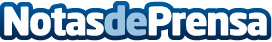 Crece la demanda de formación para el sector salud como consecuencia de la Pandemia, según el Centro de Estudios CCCLa demanda formativa de profesiones del sector salud, con motivo de la pandemia del COVID-19. El centro de estudios profesionales CCC, líderes en formación a distancia, desvela las claves de este fenómenoDatos de contacto:Cursos CCChttps://www.cursosccc.com/900 20 21 28Nota de prensa publicada en: https://www.notasdeprensa.es/crece-la-demanda-de-formacion-para-el-sector Categorias: Medicina Marketing Sociedad E-Commerce http://www.notasdeprensa.es